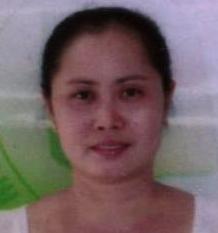 SUSANA SUSANA.337262@2freemail.com 	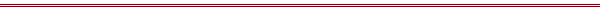 Objectives:To be able to work in a well-established organization that utilizes my knowledge, skills, potentials, and enables me to make a positive  contribution to the company. Working  Experience:	May 2008-Nov. 2016	Position    :  Owner	Company :  Susan's Gift Shop & Gen. Merchandise 	Address    : Public Market, Ibung, Villaverde, Nueva Vizcaya	Job Description:		●  greet a customer with a warm smile		●  to provide complete assistant to all customers at all times to their                                 satisfaction.		●  to keep replenish the items in the shelves making inventory and ordering                                 Item stock information about the product.		●  to prepare doing sales summary with proper changing accounts.		●  to keep in strictness confidence all sales information &  security  policies                                and procedure at all times.			●  observe proper & wear a smile in taking orders from customer.		●  preparing gift wrap & packages.		●  compute & record total transaction.		●  maintain cleanliness & orderly check out areas.August.   2001 – September. 2004	Position    :  Secretary									Company  :  Polyclinic	Address     :  Bayombong, Nueva VizcayaJob Description :		●  welcome the customers with a friendly smile		●  answering phone calls incoming & outgoing calls		●  assisting customers needs		●  maintain cleanliness		●  answer customers question and provide information on procedure		●  encoding  and organizing filesJanuary 1997 - January 2001	Position    : Secretary										Company :  Sulio  Dental Clinic	Address    : Solano, Nueva Vizcaya	Job Description:		●  welcome and greet customer with a warm smile		●  keeping all the records in the designated areas or shelves		●  maintain cleanliness		●  compute and records all the transaction					Skills Qualification:		  ◊  good in communication skills	  ◊  able to learn quickly	  ◊  demonstrate flexibility	  ◊  persistence and dependable	  ◊  hardworking	  ◊  has a good customer relationship	  ◊ can accomplish assigned task on time and can follow 		instruction as instructedEducational Background:	Tertiary		Year	  :	1992-1996		Address:	Saint Mary’s University				Bayombong, Nueva Vizcaya		Course  :   	BACHELOR OF SCIENCE IN SECRETARIAL ADMINISTRATION	Secondary		Year     :	1988-1992		Address :	Fr. Villaverde High School				Ibung, Villaverde, Nueva Vizcaya			   	Diploma	Elementary		Year     :	1982-1988		Address:	Sawmill Elementary School			   	Sawmill Villaverde, Nueva Vizcaya				 					DiplomaPersonal Information:	Gender		: Female	Nationality		: Filipino	Religion		: Roman Catholic	Civil Status		: Separated	Language		: English/ Tagalog	Height			: 5’5’’	Weight			: 48 kg	I HEREBY CERTIFY that the above information is true and correct to the best of my knowledge and belief.